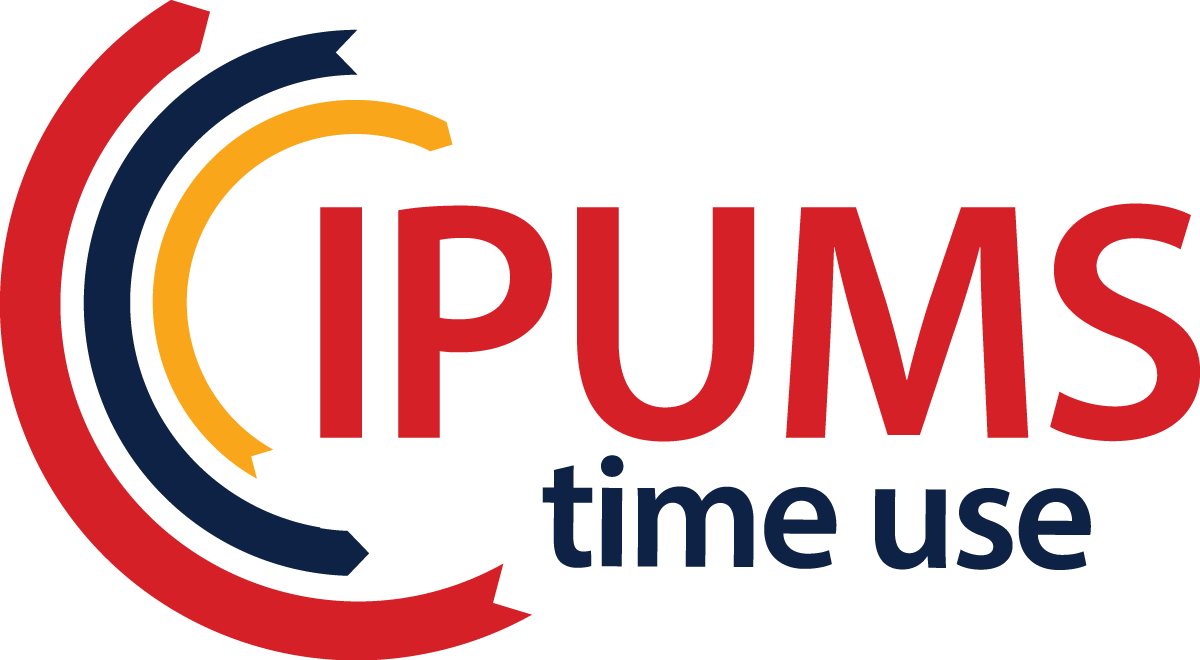 Workshop Exercise Answers2016Answers to Exercise 11) View the system-defined time use variables. Click on "Time Use Variables" from the home page under "DATA." Do any system-defined time use variables capture participation in sports, exercise, and recreation in the morning?No, system-defined time use variables only specify activities. To analyze participation in sports, exercise, and recreation in the morning, a user would need to create a time use variable in the ATUS-X system. One approach would be to modify ACT_SPORTS or BLS_LEIS_SPORT and apply a time filter to restrict the time use variable to mornings; another would be to build a new time use variable from scratch, selecting appropriate activities and applying a time filter.2) Learn more about time use variables. Click on "About ATUS-X" from the home page. Jump down to "Creating and Selecting Time Use Variables." This section describes how to create time use variables in the ATUS-X system. For more information about what a time use variable is, go to https://www.atusdata.org/atus/time_use_documentation.shtml. a) ActivitiesWhat major category includes participation in sports, exercise, and recreation? Hint: view the activity coding tree.Sports, Exercise, and Recreationb) Filters (other activity-level characteristics)What filters are available from the system?Time of day, secondary activity (childcare, eating, drinking), location, with whomWhat time use variable filters do you need to use to capture participation in sports, exercise, and recreation in the morning? Time of dayCan you create a single time use variable that captures the time spent in participation in sports, exercise, and recreation from midnight to 6 a.m.?  No, the ATUS diary day covers the period from 4 a.m. of the previous day to 4 a.m. of the reporting day. Create one time use variable that covers the midnight to 4 a.m. period and a second that covers the 4 a.m. to 6 a.m. period and then add these variables in a statistics package to create a measure of participation in sports, exercise, and recreation from midnight to 6 a.m. Answers to Exercise 2In this exercise, you will become familiar with household- and person-level documentation on the ATUS-X site. You will learn which weights to use and when to use them and you will learn the difference between variables with and without the _CPS8 suffix.1) View the "weight" variables available from the "person" drop-down menu on the ATUS-X site. Which weight variable is appropriate for creating estimates of time use from 2003 to 2012?WT06Which weight variable is appropriate for creating estimates of time use for Eating and Health Module respondents?EHWTWhich replicate weights should be used with WT06?RWT062) View the "work status" variables from the "person" drop-down menu on the ATUS-X site.EMPSTAT vs. EMPSTAT_CPS8When is EMPSTAT collected?At the time of the ATUS interview.What is the universe for EMPSTAT?ATUS respondents.When is EMPSTAT_CPS8 collected?At the time of the final CPS interview, 2-5 months before the ATUS interview.What is the universe for EMPSTAT_CPS8?Civilian CPS household members age 15+.Answers to Exercise 31) Distinguishing between data samples (years)How many individuals are in the 2003 sample? 20720How many individuals are in the 2008 sample? 127233) Weekdays vs. Weekends and the Importance of Weights3a. Get frequencies of the newly created WEEKDAY variable by sample.How many survey respondents completed the survey on a weekday during each sample year?		2003   10223			2008   6202What percentage of individuals completed the survey on a weekend during each sample year? 		2003  50.66			2008  51.253b. Redo the analysis with the weight variable (WT06) to get accurate estimates.Using weights, what percentage of individuals completed the survey on a weekend during each sample year? 		2003  28.49			2008  28.41Exercise 3: Stata Syntax1) Distinguishing between data samples (years)tab year2) Create WEEKDAY to distinguish between weekdays and weekends.tab daygen weekday=1replace weekday=0 if day==1 | day==73) Weekdays vs. Weekends and the Importance of Weights3a. Get frequencies of the newly created WEEKDAY variable by sample.tab weekday yeartab weekday year, col3b. Redo the analysis with the weight variable (WT06) to get accurate estimates.svyset [weight=wt06]svy: tab weekday year, colExercise 3: SAS Syntax1) Distinguishing between data samples (years)PROC FREQ;TABLES year;RUN;2) Create WEEKDAY to distinguish between weekdays and weekends.PROC FREQ;TABLES day;RUN;DATA atusdat.filename;SET atusdat.filename;IF day = 1 THEN weekday = 0;ELSE IF day =7 THEN weekday = 0;ELSE weekday = 1;RUN;3) Weekdays vs. Weekends and the Importance of Weights3a. Get frequencies of the newly created WEEKDAY variable by sample.PROC FREQ;TABLES weekday*year;RUN;3b. Redo the analysis with the weight variable (WT06) to get accurate estimates.PROC FREQ;TABLES weekday*year;WEIGHT WT06;RUN;Exercise 3: SPSS Syntax1) Distinguishing between data samples (years)freq year.2) Create WEEKDAY to distinguish between weekdays and weekends.freq day.recode day (1=0) (2 thru 6=1) (7=0) into weekday.variable labels weekday 'Weekday Binary'.execute.3) Weekdays vs. Weekends and the Importance of Weights3a. Get frequencies of the newly created WEEKDAY variable by sample.crosstabs/tables=weekday by year/cells=count column.3b. Redo the analysis with the weight variable (WT06) to get accurate estimates.weight by wt06.crosstabs/tables=weekday by year/cells=count column.Answers to Exercise 44b. Get the mean number of minutes respondents spent working by WEEKDAY.Using weights, what was the mean number of minutes worked on weekdays vs. weekends? 		weekday  256.80		weekend  77.154c. Redo the analysis, excluding those who did not report doing any work on their diary day. Using weights, what was the mean number of minutes worked on weekdays vs. weekends?		weekday  463.62		weekend  327.444d. See how time spent working varies by day of the week and sample.Using weights, what was the mean number of minutes worked by day of the week and sample among those who reported any work on their diary day?2003:		weekday  462.28		weekend  329.142008:		weekday  464.88		weekend  325.90Exercise 4: Stata Syntax4b. Get the mean number of minutes respondents spent working by WEEKDAY.svyset [weight=wt06]svy: mean act_work, over(weekday)4c. Redo the analysis, excluding those who did not report doing any work on their diary day. gen nz_act_work=act_work if act_work>0svy: mean nz_act_work, over(weekday)4d. See how time spent working varies by day of the week and sample.svy: mean nz_act_work, over(weekday year)Exercise 4: SAS Syntax4b. Get the mean number of minutes respondents spent working by WEEKDAY.PROC MEANS mean std;CLASS weekday;VAR act_work;WEIGHT WT06;RUN;4c. Redo the analysis, excluding those who did not report doing any work on their diary day. PROC MEANS mean std;CLASS weekday;VAR act_work;WHERE act_work NE 0; WEIGHT WT06;RUN;4d. See how time spent working varies by day of the week and sample.PROC MEANS mean std;CLASS weekday year;VAR act_work;WHERE act_work NE 0; WEIGHT WT06;RUN;Exercise 4: SPSS Syntax4b. Get the mean number of minutes respondents spent working by WEEKDAY.means tables=act_work by weekday/cells mean count stddev.4c. Redo the analysis, excluding those who did not report doing any work on their diary day. recode act_work (0=sysmis) (else=copy) into nz_act_work.variable labels nz_act_work 'Minutes for any work'.execute.means tables=nz_act_work by weekday/cells mean count stddev.4d. See how time spent working varies by day of the week and sample.means tables=nz_act_work by weekday by year/cells mean count stddev.Answers to Exercise 5 – see Populated Tables Excel fileExercise 5: Stata Syntaxsvyset [weight=wt06];/*Recode day of the week*/gen newday=.;	replace newday=1 if day>=2 & day<=6;	replace newday=2 if day==7;	replace newday=3 if day==1;/*keep only respondents 25 to 64*/keep if age>=25 & age<=64;/*generate new time use variables*/gen ex_new=ex64+ex46;gen exal_new=exal64+exal46;gen exoth_new=exoth64+exoth46;/*create dummy variable for female*/gen female=0;	replace female=1 if sex==2;/*generate means for exercising by gender, by gender & day*/svy: mean ex612 ex126 ex_new, over(female);svy: mean ex612 ex126 ex_new, over(female newday);/*generate means for exercising alone by gender, by gender & day*/svy: mean exal612 exal126 exal_new, over(female);svy: mean exal612 exal126 exal_new, over(female newday);/*generate means for exercising with others by gender, by gender & day*/svy: mean exoth612 exoth126 exoth_new, over(female);svy: mean exoth612 exoth126 exoth_new, over(female newday);Exercise 5: SAS Syntax*******************************************************Recode day of week.Add time from 4a.m.-6a.m. and 6p.m.-4a.m.*******************************************************;data ex5;set atusdat.filename;ex_new = ex64 + ex46;exal_new = exal64 + exal46;exoth_new = exoth64 + exoth46;newday = 0;if day ge 2 and day le 6 then newday = 1;if day = 1 then newday = 2;if day = 7 then newday = 3;run;*******************************************************Sort by sex and calculate men's and women's weightedmeans for the exercise variables not specific to day of the week.Use AGE to restrict the universe.*******************************************************;proc sort data = ex5;by sex;run;proc means data = ex5;where age ge 25 and age le 64;class sex;var ex612ex126ex_newexal612exal126exal_newexoth612exoth126exoth_new;weight wt06;run;***********************************************Sort by newday. Calculate weighted means for men and women specific to day of the week.Use AGE to restrict universe.***********************************************;proc sort data = ex5;by newday;run;proc means data = ex5;where sex = 1 and age ge 25 and age le 64;class newday;varex612ex126ex_newexal61exal126exal_newexoth612exoth126exoth_new;weight wt06;run;proc means data = ex5;where sex = 2 and age ge 25 and age le 64;class newday;var ex612ex126ex_newexal612exal126exal_newexoth612exoth126exoth_new;weight wt06;run;Exercise 5: SPSS Syntax**turn on the weight variable and filter by age.WEIGHT by wt06.COMPUTE filter_$=(age  ge 25 &  age le 64).VARIABLE LABEL filter_$  'age filter'.FORMAT filter_$ (f1.0).FILTER BY filter_$.**recode day of the week.compute newday=1.if (day=7) newday=2.if (day=1) newday=3.execute.**recode female.compute female=0.if (sex=2) female=1.execute.**add together 6:00 pm to 4:00 am & 4:00 am to 6:00 am time use variables to create 6:00 pm to 6:00 am variables.COMPUTE ex_new= ex64 + ex46.COMPUTE exal_new= exal64 + exal46.COMPUTE exoth_new= exoth64 + exoth46.**generate means by gender and day of the week.MEANS TABLES ex612 ex126 ex_new by female by newday.MEANS TABLES exal612 exal126 exal_new by female by newday.MEANS TABLES exoth612 exoth126 exoth_new by female by newday.Answers to Exercise 6 – see Populated Tables Excel fileExercise 6: Stata Syntaxdo filename.do;keep if kidund18==1;svyset [weight=wt06];/*generate a gender-marital status variable*/gen genmarr=.;	replace genmarr=1 if sex==2 & spousepres!=1;	replace genmarr=2 if sex==2 & spousepres==1;	replace genmarr=3 if sex==1 & spousepres==1;/*recode education*/gen newed=.;				   	replace newed=1 if educ>=10 & educ<30;	replace newed=2 if educ>=30 & educ<40;	replace newed=3 if educ>=40 & educ<=43;/*generate time use statistics for "total" variable for each genmarr-newed combination*//*the syntax immediately following is the same as what is below:svy, subpop(if newed==1 & genmarr==1): mean okpc okrpt oktv okoth;svy, subpop(if newed==1 & genmarr==2): mean okpc okrpt oktv okoth;svy, subpop(if newed==1 & genmarr==3): mean okpc okrpt oktv okoth;svy, subpop(if newed==2 & genmarr==1): mean okpc okrpt oktv okoth;svy, subpop(if newed==2 & genmarr==2): mean okpc okrpt oktv okoth;svy, subpop(if newed==2 & genmarr==3): mean okpc okrpt oktv okoth;svy, subpop(if newed==3 & genmarr==1): mean okpc okrpt oktv okoth;svy, subpop(if newed==3 & genmarr==2): mean okpc okrpt oktv okoth;svy, subpop(if newed==3 & genmarr==3): mean okpc okrpt oktv okoth;*/svy: mean okpc okrpt oktv okoth, over(newed genmarr);*generate time use statistics for no spouse/with spouse columns for married men and women*;foreach x in nosp wsp {;foreach num2 of numlist 2 3 {;foreach num of numlist 1 2 3 {;	svy, subpop(if newed==`num' & genmarr==`num2'): mean okpc`x' okrpt`x' oktv`x' okoth`x';	};	};	};Exercise 6: SAS Syntax*****************************************************First, recode the education variable to create the three groups you want to analyze.Then, Generate a gender-marital status-variable.*****************************************************;data ex6;set atusdat.filename;newed = 0;if educ ge 10 and educ le 21 then newed = 1;if educ ge 30 and educ le 32 then newed = 2;if educ ge 40 and educ le 43 then newed = 3;genmarr=0;if sex = 2 and spousepres ne 1 then genmarr = 1;if sex = 2 and spousepres = 1 then genmarr = 2;if sex = 3 and spousepres = 1 then genmarr = 3;run;*****************************************************Sort by the new education variable.*****************************************************;proc sort data = ex6;by newed;run;*****************************************************Calculate means for each group.Use EDUC to group by education level.Use KIDUND18 to identify parents with own householdchildren under 18.Use SEX to distinguish men and women.Use SPOUSEPRES to distinguish married and non-marriedrespondents.Use WT06 to weight.*****************************************************;proc means data = ex6;where kidund18 = 1 and genmarr = 1;class newed;varokpcokrptoktvokoth;weight wt06;run;proc means data = ex6;where kidund18 = 1 and genmarr = 2;class newed;varokpcokpcnospokpcwspokrptokrptnospokrptwsp oktvtvkidnosp oktvwspokothokothnosp okothwsp ;weight wt06;run;proc means data = ex6;where kidund18 = 1 and genmarr = 3;class newed;varokpcokpcnospokpcwspokrptokrptnospokrptwsp oktvoktvnosp oktvwspokothokothnosp okothwsp ;weight wt06;run;Exercise 6: SPSS Syntax**turn on weights.WEIGHT by wt06.COMPUTE filter_$=(kidund18=1).VARIABLE LABEL filter_$  'kid filter'.FORMAT filter_$ (f1.0).FILTER BY filter_$.VALUE LABELS	 Sex		 1 'male' 		2 'female'.**create gender/marriage categories for analysis.COMPUTE genmarr=0.	IF  (sex=1 and spousepres~=1) genmarr=1.	IF (sex=1 and spousepres=1) genmarr=2.	IF (sex=2 and spousepres=1) genmarr=3.Execute.**recode education.COMPUTE newed=0.	IF (educ ge 10 and educ lt 30) newed=1.	IF (educ ge 30 and educ lt 40) newed=2.	IF (educ ge 40 and educ le 43) newed=3.Execute.*generate time use statistics for "total" variable for each genmarr-newed combination*.MEANS TABLES=okpc okrpt oktv okoth BY newed BY genmarr.*generate time use statistics for no spouse column for married men and women*.MEANS TABLES=okpcnosp okrptnosp oktvnosp okothnosp BY newed BY genmarr.*generate time use statistics for with spouse column for married men and women*MEANS TABLES=okpcwsp okrptwsp oktvwsp okothwsp BY newed BY genmarr.Answers to Exercise 7 – see Populated Tables Excel fileExercise 7: Stata Syntaxsave _person.dta, replace;/*mark persons who are 25+ and are parent, sibling, other relative*/gen _hhadult=0;	replace _hhadult=1 if age>=25 & age<=85 & (relate==24 | relate==25 | relate==26);/*create a new variable that indicates whether anyone in the hh is 25+ and relate==24-26then because we want it to be a 0/1 variable, replace any values >1 with 1*/egen hhadult=sum(_hhadult),by(caseid);	replace hhadult=1 if hhadult>=1;/*keep these variables only for ATUS respondents*/keep if lineno==1;/*create categorical indicator of age of  youngest child*/gen ryoungest=.;	replace ryoungest=1 if ageychild>=0 & ageychild<=2;	replace ryoungest=2 if ageychild>=3 & ageychild<=5;	replace ryoungest=3 if ageychild>=6 & ageychild<=12;	replace ryoungest=4 if ageychild>=13 & ageychild<=17;/*create indicator of martial status*/gen married=.;	replace married=1 if spousepres==1;	replace married=0 if spousepres==2 | spousepres==3;keep if sex==2;keep if kidund18==1;save, replace;svyset [weight=wt06];svy: mean childcare if ryoungest!=., over(married);svy: mean childcare, over(married ryoungest);svy: mean childcare, over(hhadult married ryoungest);svy: mean childcare if ryoungest!=., over(married hhadult);Exercise 7: SAS Syntax*******************************************************hhadult = flag indicating presence of a parent, siblingor other relative over the age of 25********************************************************;data rost;set atusdat.ex7;if rectype ne 2 then delete;run;data hhchar;set rost;by caseid;retain hhadult;if first.caseid then do;hhadult = 0;huh = age;end;if (relate = 24 or relate = 25 or relate = 26) and age ge 25 and age le 85then _hhadult = 1;if last.caseid then output hhchar;keep caseid hhadult;run;data hhchar;set ex7;if ageychild ge 18 then ageychild= .;lineno = 1;run;ryoungest= .;if ageychild ge 0 and ageychild le 2 then ryoungest = 1;if ageychild ge 3 and ageychild le 5 then ryoungest = 2;if ageychild ge 6 and ageychild le 12 then ryoungest = 3;if ageychild ge 13 and ageychild le 17 then ryoungest = 4;married = .;if spousepres = 1 then married = 1;if spousepres = 2 or spousepres = 3 then married = 0;run;*************************************************************Sort by ryoungest and married.Calculate weighted means for married and nonmarried mothersby ryoungest and all together.*************************************************************;proc sort data = ex7;by married ryoungest;run;proc means data = ex7;where sex = 2 and kidund18 = 1;class married ryoungest;var childcare;weight wt06;run;proc means data = ex7;where sex = 2 and kidund18 = 1;class married;var childcare;weight wt06;run;***************************************************Repeat means for households with at least one adultrelative (other than a spouse).***************************************************;proc means data = ex7;where sex = 2 and kidund18 = 1 and hhadult = 1;class married ryoungest;var childcare;weight wt06;run;proc means data = ex7;where sex = 2 and kidund18 = 1 and hhadult = 1;class married;var childcare;weight wt06;run;***************************************************Repeat means for households with no additionaladults.***************************************************;proc means data = ex7;where sex = 2 and kidund18 = 1 and hhadult = 0;class married ryoungest;var childcare;weight wt06;run;proc means data = ex7;where sex = 2 and kidund18 = 1 and hhadult = 0;class married;var childcare;weight wt06;run;Exercise 7: SPSS Syntax**turn on the weight variable.WEIGHT by wt06.COMPUTE filter_$=(age  ge 25 &  age le 64).VARIABLE LABEL filter_$  'age filter'.FORMAT filter_$ (f1.0).FILTER BY filter_$.***AGGREGATE ACROSS PERSON RECORDS.**mark individuals as adults.RECODE age (25 thru 85=1) (ELSE=0) INTO xadult.EXECUTE.**mark individuals as related adults.RECODE relate (24 thru 26=1) (ELSE=0) INTO xrelated.EXECUTE.**flag people who are aduls & related.COMPUTE xhhadult=0.if (xadult=1) & (xrelated=1) xhhadult=1.execute.**attach indicator of household adult to all persons in each household.AGGREGATE  /OUTFILE=* MODE=ADDVARIABLES  /BREAK=caseid  /hhadult=MAX(xhhadult).**keep only ATUS respondents.SELECT IF (lineno=1).***RECODES FOR ANALYSIS.**recode the age of the youngest kid.COMPUTE ryoungest =$sysmis.IF (ageychild>=0) & (ageychild<=2) ryoungest=1.IF (ageychild>=3) & (ageychild<=5) ryoungest=2.IF (ageychild>=6) & (ageychild<=12) ryoungest=3.IF (ageychild>=13) & (ageychild<=17) ryoungest=4.**create an indicator of whether the ATUS respondent is married or not.COMPUTE married=$sysmis.IF (spousepres=1) married=1.IF (spousepres>1) married=0.**keep only women and those with a child under 18 in the household.SELECT IF (sex=2).SELECT IF (ryoungest~=$sysmis).**generate means.MEANS TABLES=childcare BY married.MEAN TABLES=childcare BY married ryoungest.MEANS TABLES=childcare BY hhadult married ryoungest.MEANS TABLES=childcare BY married hhadult. Answers to Exercise 8 – see Populated Tables Excel fileExercise 8: Stata Syntaxdo filename.do;/*keep only the person record*/keep if rectype==2;/*keep only the variables we need from the person record*/keep caseid lineno wt06;/*keep these variables only for ATUS respondents*/keep if lineno==1;sort caseid lineno;/*save to merge with summary activity file later*/save hourly_activities_person.dta, replace;clear;do filename.do;/*keep only activity records*/keep if rectype==3;/*recode six digit activity into a 4 category variable*/gen newact=4;	replace newact=1 if activity>=010100 & activity<010200;	replace newact=2 if activity>=050000 & activity<060000;	replace newact=3 if activity>=120000 & activity<140000;	lab var newact "four category activity variable";	lab def newactl 1 "sleep" 2 "work" 3 "leisure & sports" 4 "other";	lab val newact newactl;/*generate dummies based only newly created variable*/tab newact, gen(act);/*flag the last activity record for each person for use below*/gen last_act=1 if caseid!=caseid[_n+1];/*get start/stop HH:MM from HH:MM:SS formatted time variable*/gen _start=substr(start,1,5); gen _stop=substr(stop,1,5);/*convert start/stop times to minutes*//*the stata egenmore package that the next commands use need to be installed. ssc inst egenmore or replaced by . ssc inst egenmore, replace */egen _minstart=minutes(_start);egen _minstop=minutes(_stop);/*fix start/stop minutes so that minutes after midnight keep getting bigger instead or starting over at zero*/gen minstart=_minstart;	replace minstart=_minstart+1440 if _minstart>=0 & _minstart<240;gen minstop=_minstop;	replace minstop=_minstop+1440 if _minstop>=0 & _minstop<240;	replace minstop=1680 if last_act==1; //the stop time for the last activity may extend beyond 4:00 a.m. (see DURATION_EXT)/*create start/stop times for each hour of the day*/foreach num in 04 05 06 07 08 09 10 11 12 13 14 15 16 17 18 19 20 21 22 23 24 25 26 27 {; //start/stop hours	gen hour`num'start=0;		replace hour`num'start=241 + ((`num'-4)*60); 	gen hour`num'stop=0;		replace hour`num'stop=241 + ((`num'-4)*60) + 59;	};/*make sure calculations worked correctly*/assert hour04stop==hour04start+59;assert hour04stop==300;assert hour23stop==hour23start+59;assert hour27stop==1680;/*create dummy indicators of each of four activities occuring during each hour of the day*//*I used a loop here because it is more efficient. You could do this for each combination of act1-act4 and hour04-hour27:	gen _act1_04=0;		replace _act1_04=1 if minstart>=hour04start & minstart<hour04stop & act1==1;		replace _act1_04=1 if minstop>=hour04start & minstop<hour04stop & act1==1;		replace _act1_04=1 if minstop>=hour04stop & minstart<=hour04start & act1==1;If you type that syntax out a few times, you'll start to see a pattern, which indicates that you can use a loop instead of re-typing it 96 times in this case for each activity-hour combination.*/foreach var of varlist act1 act2 act3 act4 {; //four activities defined aboveforeach num in 04 05 06 07 08 09 10 11 12 13 14 15 16 17 18 19 20 21 22 23 24 25 26 27 {; //hours in the day	gen _`var'_`num'=0;		*if act start time occurs within hour time range*;		replace _`var'_`num'=1 if minstart>=hour`num'start & minstart<hour`num'stop & `var'==1;		*if act stop time occurs within hour time range*;		replace _`var'_`num'=1 if minstop>=hour`num'start & minstop<hour`num'stop & `var'==1;		*if act start/stop time are before/after hour time range*;		replace _`var'_`num'=1 if minstop>=hour`num'stop & minstart<=hour`num'start & `var'==1;	}; //end activities	}; //end hours/*create indicators of whether an activity ever occurs in a one hour interval*/foreach var of varlist act1 act2 act3 act4 {; //four activities defined aboveforeach num in 04 05 06 07 08 09 10 11 12 13 14 15 16 17 18 19 20 21 22 23 24 25 26 27 {; //hours in the day	egen `var'_`num'=max(_`var'_`num'), by(caseid);	}; //end activities	}; //end hourssave hourly_activities_activity.dta, replace;/*keep only the first activity for each person to merge back with the person record*/keep if actline==1;/*keep only the variables we want to merge with the person record*/keep caseid actline act1_04-act1_27 act2_04-act2_27 act3_04-act3_27 act4_04-act4_27;sort caseid;merge 1:1 caseid using hourly_activities_person.dta; //person and activity files to which we are merging have only ATUS respondentstab _merge; //make sure everything worked properlydrop _merge;sort caseid;save hourly_activities_merge.dta, replace;svyset [weight=wt06];svy: mean act1_04-act1_27 act2_04-act2_27 act3_04-act3_27 act4_04-act4_27;Exercise 8: SAS Syntax*******************************************************First, call in the activity records of the hierarchicalfile and drop extraneous variables.********************************************************;data act;set atusdat.filename;if rectype ne 3 then delete;drop caseid lineno pernum wt06;run;*********************************************************This step turns start and stop time into numeric variablesfrom 240-1680.START1440 = start time in minutesSTOP1440 = stop time in minutes*********************************************************;data acttime;set act;starth = scan(start,1,':');startm = scan(start,2,':');start1440 = starth*60+startm;if start1440 <240 then start1440 = start1440+ 1440;stop1440 = start1440 + duration;run;***********************************************************************The next section of code initializes arrays that contain indicator variables for whether a person slept (act1), worked (act2), played (act3) or engaged in other activities (act4) in a given hour of the diary day.  The suffixes attached to these variables refer to the end of the hour (e.g., act1_5 refers to the indicator for whether sleep occurred between 4 a.m. and 5 a.m.).  Hours after midnight at the end of the diary day have suffixes referring to the end of the hour plus 24.  Arrays also are created for the hour, the start time of the hour in minutes and the stop time of the hour in minutes.  For hours after midnight, 1440 is added to the number of minutes (e.g., the start time in minutes for the hour ending at 3 a.m. is 1560).  These arrays are used together with the activity code to assign values to the activity indicator variables.  **********************************************************************;data acttime2;set acttime;by caseid;array act1(24) act1_5-act1_28;array act2(24) act2_5-act2_28;array act3(24) act3_5-act3_28;array act4(24) act4_5-act4_28;array hr(24) hr5-hr28;array starttime(24) start5-start28;array endtime(24) end5-end28;retain act1_5-act1_28 act2_5-act2_28 act3_5-act3_28 act4_5-act4_28;if first.caseid then do i=1 to 24;   act1_(i)=0;   act2_(i)=0;   act3_(i)=0;   act4_(i)=0;end;do i=1 to 24;  starttime(i)=180 + i*60;  endtime(i)=240 + i*60;end;do i=1 to 24;  hr(i)=0;  if (start1440 gt starttime(i) and start1440 le endtime(i)) 	or (stop1440 gt starttime(i) and stop1440 le endtime(i)) 	or (start1440 le starttime(i) and stop1440 gt endtime(i))   then hr(i)=1;  if activity=010101 and hr(i)=1 then act1_(i)=1;  if activity ge 050101 and activity le 059999 and hr(i)=1   then act2_(i)=1;  if activity ge 120000 and activity le 139999 and hr(i)=1   then act3_(i)=1;  if activity ne 010101 and (activity lt 050101 or activity gt 059999)	and (activity lt 120000 or activity gt 139999) and hr(i) = 1   then act4_(i)=1; end;if last.caseid then output acttime2;keep caseid act1_5-act1_28 act2_5-act2_28 act3_5-act3_28 act4_5-act4_28;run;***********************************************Create a file with just caseid and WT06, whichis on the person level records. Sort and merge with acttime2.***********************************************;data resp;set atusdat.filename;if rectype ne 2 then delete;keep caseid wt06;run;proc sort data = resp;by caseid;run;proc sort data = acttime2;by caseid;run;data resptime;merge resp acttime2;by caseid;run;****************************************************Calculated weighted means for each of the dummy variables to get the proportion of people who areengaged in that activity at any given time.****************************************************;filename props "c:\atus\props.xls";ods html body = props;proc means data = resptime;var act1_5-act1_28 act2_5-act2_28 act3_5-act3_28 act4_5-act4_28;weight wt06;run;ods html close;Exercise 8: SPSS Syntax**split the file into person and activity records after reading it in.SORT CASES BY rectype(A) caseid(A) pernum(A).SAVE OUTFILE= 'hier_full.sav'  /KEEP ALL.select if (RECTYPE=2).SORT CASES BY rectype(A) caseid(A) pernum(A).SAVE OUTFILE= 'hier_person.sav'  /KEEP caseid lineno wt06.GET FILE= 'hier_full.sav'.select if (RECTYPE=3).SORT CASES BY rectype(A) caseid(A) pernum(A).SAVE OUTFILE= 'hier_activity.sav'  /KEEP ALL.**recode activities.*sleep.compute act1=0.if (activity>=010100 & activity<010200) act1=1.*work.compute act2=0.if (activity>=050000 & activity<060000) act2=1.*leisure & sports.compute act3=0.if (activity>=120000 & activity<140000) act3=1.*other activities.compute act4=0.if (act1=0 & act2=0 & act3=0) act4=1.execute.**flag the last activity record for each person for use below.AGGREGATE  /OUTFILE=* MODE=ADDVARIABLES  /BREAK=caseid  /xlast_case=MAX(actline).compute last_case=0.if (xlast_case=actline) last_case=1.execute.**convert start/stop times to minutes.**make sure START & STOP are in HH:MM:SS format.COMPUTE xminstart=CTIME.MINUTES(start).COMPUTE xminstop=CTIME.MINUTES(stop).EXECUTE.*fix start/stop minutes so that minutes after midnight keep getting bigger instead or starting over at zero.compute minstart=xminstart.IF  (xminstart>=0 & xminstart<240) minstart=xminstart+1440 .compute minstop=xminstop.IF  (xminstop>=0 & xminstop<240) minstop=xminstop+1440 .IF (last_case=1) minstop=1680.EXECUTE.**create start/stop times for each hour of the day.*create start minutes.do repeat	num = 04 to 27 /	varstart = hourstart04 to hourstart27.compute varstart=241+((num-4)*60).end repeat.execute.*create stop minutes.do repeat	num = 04 to 27 /	varstop = hourstop04 to hourstop27.compute varstop=241+((num-4)*60)+59.end repeat.execute.**create dummy indicators of each of four activities occuring during each hour of the day.*I used a repeat statment here for each activity to avoid repeating the same syntax 96 times.do repeat	varstart = hourstart04 to hourstart27 /	varstop = hourstop04 to hourstop27 /	var = xact1_04 to xact1_27.compute var=0.if ((minstart>=varstart & minstart<varstop) or (minstop>=varstart & minstop<varstop) or (minstop>=varstop & minstart<=varstart) & act1=1) var=1.end repeat.execute.do repeat	varstart = hourstart04 to hourstart27 /	varstop = hourstop04 to hourstop27 /	var = xact2_04 to xact2_27.compute var=0.if ((minstart>=varstart & minstart<varstop) or (minstop>=varstart & minstop<varstop) or (minstop>=varstop & minstart<=varstart) & act2=1) var=1.end repeat.execute.do repeat	varstart = hourstart04 to hourstart27 /	varstop = hourstop04 to hourstop27 /	var = xact3_04 to xact3_27.compute var=0.if ((minstart>=varstart & minstart<varstop) or (minstop>=varstart & minstop<varstop) or (minstop>=varstop & minstart<=varstart) & act3=1) var=1.end repeat.execute.do repeat	varstart = hourstart04 to hourstart27 /	varstop = hourstop04 to hourstop27 /	var = xact4_04 to xact4_27.compute var=0.if ((minstart>=varstart & minstart<varstop) or (minstop>=varstart & minstop<varstop) or (minstop>=varstop & minstart<=varstart) & act4=1) var=1.end repeat.execute.**aggregate all of the xact* variables for each hour.*I've done this for the 4:00 a.m. - 5:00 a.m. hour for each activity; this needs to be done for each one-hour interval. AGGREGATE  /OUTFILE=* MODE=ADDVARIABLES  /BREAK=caseid  /act1_04=MAX(xact1_04).AGGREGATE  /OUTFILE=* MODE=ADDVARIABLES  /BREAK=caseid  /act2_04=MAX(xact2_04).AGGREGATE  /OUTFILE=* MODE=ADDVARIABLES  /BREAK=caseid  /act3_04=MAX(xact3_04).AGGREGATE  /OUTFILE=* MODE=ADDVARIABLES  /BREAK=caseid  /act4_04=MAX(xact4_04).**Last steps are to save & merge with person-level file, generate estimates.*SAVE OUTFILE= '_activity.sav'*  /KEEP caseid actline act1_04 act1_05...act4_26 act4_27.Answers to Exercise 9 1) Examine frequencies of the six subjective well-being items.1a. Understanding subjective well-being coding: HAPPINESS and STRESS. In how many activities do respondents report being 'very happy'?  11,957In how many activities do respondents report being 'very stressed'? 1,3971b. Why are so many records coded as 'NIU (Not in universe)'?The subjective well-being reports are collected from only (up to) three randomly selected activities for each respondent. Thus, most of the activities that the respondent reports during the diary day are not selected for the well-being module and are therefore coded as NIU. For activities to be eligible for selection, they must be at least five minutes in duration and be activities other than  sleeping, grooming, personal activities, refusal, or don't know.1c. How many activity records have subjective well-being data available?38,1603) See populated tables in Excel.4) Interpret the mean for happiness.The average happiness score of all types of activities across all of the well-being module respondents is 4.25 on a scale of 0 to 6.5) See populated tables in Excel.6) See populated tables in Excel.Exercise 9: Stata Syntax*1a. Understanding subjective well-being coding: HAPPINESS and STRESS. *Save data file and keep activity records only for now.save data, replacekeep if rectype==3*Method 1: basic tabulationtabulate scpaintabulate schappy tabulate scsad tabulate sctired tabulate scstress tabulate meaning*Method 2: write a loopforeach var of varlist scpain schappy scsad sctired scstress meaning {tab `var'} *1c. How many activity records have subjective well-being data available?*Method 1: drop NIU if not neededforeach var of varlist scpain schappy scsad sctired scstress meaning {drop if `var'==99}          //if you drop NIU here you will need to reload the data to recode NIU as missing for the part 2*Method 2: do not drop NIU and only tabulate variables that have non 99 valuesforeach var of varlist scpain schappy scsad sctired scstress meaning {tab `var' if `var'!=99}*2) Recode NIU as missing. *Method 1: repeat for all measures*pain*generate newscpain=.replace newscpain=scpain if scpain==0 | scpain<=6tab newscpain*Method 2: use a loopforeach var of varlist scpain schappy scsad sctired scstress meaning {	generate new`var'=.		replace new`var'=`var' if `var'==0 | `var'<=6	}*3) Generate weighted means for the six subjective well-being items using AWBWT.svyset [weight=awbwt]svy: mean newscpainsvy: mean newschappy svy: mean newscsad svy: mean newsctiredsvy: mean newscstress svy: mean newmeaning *5) Generate weighted means and unweighted N's for each subjective well-being measure during sports, exercise, and recreation and during work and work-related activities. Using the extract you used to answer the previous questions in this exercise, write a program to create the estimates needed to populate Table 9.  Solutions to the exercise, including sample programs, are available in the answers packet so that you can check your work.    generate newactivity=0replace newactivity=1 if activity>=130101 & activity<=139999replace newactivity=2 if activity>=050101 & activity<=059999tab newactivityby newactivity, sort: tabstat newscsad newschappy newscpain newsctired newscstress newmeaning [aw=awbwt]save data, replace*6) Generate weighted person-level estimates using WBWT of average subjective well-being (for each of the six well-being measures) for men and women aged 25 to 64 during paid work and work-related activities. *keep only activity records with non-missing well-being datakeep if newactivity==2 & awbwt>0 & awbwt!=. *generate a new activity line number to use laterbysort caseid: gen newactline=_ntab newactline*create average well-being for only work activitiesegen newpain_mean=mean(newscpain), by(caseid)egen newhappy_mean=mean(newschappy) , by(caseid)egen newsad_mean=mean(newscsad) , by(caseid)egen newfatigue_mean=mean(newsctired) , by(caseid)egen newstress_mean=mean(newscstress) , by(caseid)egen newmeaning_mean= mean(newmeaning) , by(caseid)sort caseid newactlinekeep if newactline==1keep caseid newpain_mean newhappy_mean newsad_mean newfatigue_mean newstress_mean newmeaning_meansave well_being.dta, replace*now back to the person records—prune the sampleuse data, clearkeep if rectype==2keep if age>=25 & age<=64sort caseidsave person_level.dta, replacemerge m:1 caseid using well_being.dtakeep if _merge==3save gender_wellbeingdata.dta, replacesvyset [weight=wbwt]svy: mean newpain_mean newhappy_mean newsad_mean newfatigue_mean newstress_mean newmeaning_mean, over(sex)table sex, c(n newpain_mean n newhappy_mean n newsad_mean)table sex, c(n newfatigue_mean n newstress_mean n newmeaning_mean)Exercise 9: SAS Syntax*1a. Understanding subjective well-being coding: HAPPINESS and STRESS. PROC FREQ;  TABLES schappy meaning scsad scstress sctired scpain;RUN;*2) Recode NIU as missing. DATA atusdat.filename;  SET atusdat.filename;IF schappy>6 THEN schappy1=.;  ELSE schappy1=schappy;IF meaning>6 THEN meaning1=.;  ELSE meaning1=meaning;IF scsad>6 THEN scsad1=.;  ELSE scsad1=scsad;IF scstress>6 THEN scstress1=.;  ELSE scstress1=scstress;IF sctired>6 THEN sctired1=.;  ELSE sctired1=sctired;IF scpain>6 THEN scpain1=.;  ELSE scpain1=scpain;RUN;*3) Generate weighted means for the six subjective well-being items using AWBWT.PROC MEANS;  VAR schappy1 meaning1 scsad1 scstress1 sctired1 scpain1;  WEIGHT awbwt;RUN;*5) Generate weighted means and unweighted N's for each subjective well-being measure during sports, exercise, and recreation and during work and work-related activities. Using the extract you used to answer the previous questions in this exercise, write a program to create the estimates needed to populate Table 9.  Solutions to the exercise, including sample programs, are available in the answers packet so that you can check your work.    DATA atusdat.filename;  SET atusdat.filename;IF 130101<=activity<=139999 THEN group=1;ELSE IF 050101<=activity<=059999 THEN group=2;ELSE group=.;RUN;* to get means of the subjective well-being by group (sports=1, working=2) *;PROC MEANS;  CLASS group;  VAR schappy1 meaning1 scsad1 scstress1 sctired1 scpain1;  WEIGHT awbwt;RUN;*6) Generate weighted person-level estimates using WBWT of average subjective well-being (for each of the six well-being measures) for men and women aged 25 to 64 during paid work and work-related activities. DATA work;  SET atusdat.filename;WHERE group=2 & awbwt>0;KEEP caseid schappy1 meaning1 scsad1 scstress1 sctired1 scpain1;RUN;PROC SORT DATA=work;	BY caseid;RUN;DATA work;SET work;count+1;BY caseid;IF first.caseid THEN count=1;RUN;* to transpose the activity-level records to the person-level records *;DATA work1;SET work;BY caseid;RETAIN happy1_1-happy1_3 meaning1_1-meaning1_3 sad1_1-sad1_3 stress1_1-stress1_3 tired1_1-tired1_3 pain1_1-pain1_3;ARRAY happy1(3) happy1_1-happy1_3;ARRAY meaningful1(3) meaning1_1-meaning1_3;ARRAY sad1(3) sad1_1-sad1_3;ARRAY stress1(3) stress1_1-stress1_3;ARRAY tired1(3) tired1_1-tired1_3;ARRAY pain1(3) pain1_1-pain1_3;IF first.caseid THEN DO;DO i=1 TO 3;happy1(i)=.;meaningful1(i)=.;sad1(i)=.;stress1(i)=.;tired1(i)=.; pain1(i)=.;END;END;happy1(count) = schappy1;meaningful1(count) = meaning1;sad1(count) = scsad1;stress1(count) = scstress1;tired1(count) = sctired1;pain1(count) = scpain1;IF last.caseid THEN OUTPUT;DROP schappy1 meaning1 scsad1 scstress1 sctired1 scpain1;RUN;DATA work1;SET work1; tothappy1=sum(of happy1_1 – happy1_3);totmeaning1=sum(of meaning1_1 – meaning1_3);totsad1=sum(of sad1_1 – sad1_3);totstress1=sum(of stress1_1 – stress1_3);tottired1=sum(of tired1_1 – tired1_3);totpain1=sum(of pain1_1 – pain1_3);avghappy1=tothappy1/count;avgmeaning1=totmeaning1/count;avgsad1=totsad1/count;avgstress1=totstress1/count;avgtired1=tottired1/count;avgpain1=totpain1/count;RUN;DATA menwomen;SET atusdat.filename;KEEP caseid age sex wbwt;WHERE 25<=age<=64;RUN;* to merge two data sets *;PROC SORT DATA = work1;BY caseid;RUN;PROC SORT DATA = menwomen;BY caseid;RUN;DATA work1menwmn;MERGE work1(in=a) menwomen(in=b);BY caseid;IF a=1 & b=1;RUN;PROC MEANS;  CLASS sex;  VAR avghappy1 avgmeaning1 avgsad1 avgstress1 avgtired1 avgpain1;  WEIGHT wbwt;RUN;Exercise 9: SPSS Syntax*1a. Understanding subjective well-being coding: HAPPINESS and STRESS. FREQUENCIES VARIABLES=SCPAIN SCHAPPY SCSAD SCSTRESS MEANING SCTIRED  /ORDER=ANALYSIS.MISSING VALUES SCPAIN (96,97,99).*2) Recode NIU as missing. COMPUTE SCPAIN1=SCPAIN.RECODE SCPAIN1 (7 thru Highest=SYSMIS).COMPUTE SCHAPPY1=SCHAPPY.RECODE SCHAPPY1 (7 thru Highest=SYSMIS).COMPUTE SCSAD1=SCSAD.RECODE SCSAD1 (7 thru Highest=SYSMIS).COMPUTE SCSTRESS1=SCSTRESS.RECODE SCSTRESS1 (7 thru Highest=SYSMIS).COMPUTE MEANING1=MEANING.RECODE MEANING1 (7 thru Highest=SYSMIS).COMPUTE SCTIRED1=SCTIRED.RECODE SCTIRED1 (7 thru Highest=SYSMIS).*3) Generate weighted means for the six subjective well-being items using AWBWT.weight by AWBWT.MEANS TABLES=SCPAIN1 SCHAPPY1 SCSAD1 SCSTRESS1 MEANING1 SCTIRED1  /CELLS=MEAN.*5) Generate weighted means and unweighted N's for each subjective well-being measure during sports, exercise, and recreation and during work and work-related activities. Using the extract you used to answer the previous questions in this exercise, write a program to create the estimates needed to populate Table 9.  Solutions to the exercise, including sample programs, are available in the answers packet so that you can check your work.    IF ACTIVITY GE 130101 AND ACTIVITY LE 139999 GROUP=1.IF ACTIVITY GE 50101 AND ACTIVITY LE 59999 GROUP=2.VAL LAB GROUP 1 'SPORTS, EXERCISE & RECREATION'2 'WORKING & WORKING RELATED ACTIVITIES'.MEANS TABLES=SCPAIN1 SCHAPPY1 SCSAD1 SCSTRESS1 MEANING1 SCTIRED1 BY GROUP  /CELLS=MEAN COUNT.*6) Generate weighted person-level estimates using WBWT of average subjective well-being (for each of the six well-being measures) for men and women aged 25 to 64 during paid work and work-related activities. SAVE OUTFILE="WELL_BEING.SAV".SELECT IF GROUP=2.WEIGHT OFF.AGGREGATE  /OUTFILE='Z:\timeuse\atus\staff\joan\workshop2013\PERSONS_WELLBEING.sav'  /BREAK=CASEID  /SCPAIN1_mean=MEAN(SCPAIN1)   /SCHAPPY1_mean=MEAN(SCHAPPY1)   /SCSAD1_mean=MEAN(SCSAD1)   /SCSTRESS1_mean=MEAN(SCSTRESS1)   /MEANING1_mean=MEAN(MEANING1)   /SCTIRED1_mean=MEAN(SCTIRED1)/WBWT=MEAN(AWBWT ).GET FILE="PERSONS.SAV".SELECT IF AGE GE 25 AND AGE LE 64.STAR JOIN  /SELECT t0.CASEID, t0.LINENO, t0.WT06, t0.PERNUM, t0.SEX, t0.AGE, t1.SCPAIN1_mean,     t1.SCHAPPY1_mean, t1.SCSAD1_mean, t1.SCSTRESS1_mean, t1.MEANING1_mean, t1.SCTIRED1_mean, t1.WBWT  /FROM * AS t0  /JOIN 'Z:\timeuse\atus\staff\joan\workshop2013\PERSONS_WELLBEING.sav' AS t1    ON t0.CASEID=t1.CASEID  /OUTFILE FILE=*.WEIGHT BY WBWT.MEANS TABLES=SCPAIN1_mean SCHAPPY1_mean SCSAD1_mean SCSTRESS1_mean MEANING1_mean SCTIRED1_mean BY SEX  /CELLS=MEAN.WEIGHT OFF.MEANS TABLES=SCPAIN1_mean SCHAPPY1_mean SCSAD1_mean SCSTRESS1_mean MEANING1_mean SCTIRED1_mean BY SEX  /CELLS=COUNT.Answers to Exercise 10Get the characteristics of the sample.How many couples are in the sample? 6378How many respondents are male? 3101       Female? 3277What proportion of respondents are employed? 61%What proportion of spouses are employed? 64%What proportion of couples both members have the same educational attainment (1: less than HS diploma, 2: HS diploma, no college, 3: Some college, 4: college degree or higher)? 56.9%Only for heterosexual couples, create typologies of couples according to the age, employment status and educational attainment of both members of the couple. How many dual earner couples are there in the sample? 3173      Male breadwinner? 1558In how many couples is the male older than the female by 5 or more years? 1181How many hypergamous couples are there in the sample? 1201    Hypogamous? 1405 (Hypergamous- men have more education than women; hypogamous- women have more education than men)Compare time spent in household activities according to the characteristics of the couples.What is the mean number of minutes spent in household activities for:men in dual-earner couple arrangements? 77.77women in dual-earner couple arrangements? 122.3What is the difference between men's and women's time spent in household activities when:men are older than their wives? 90.92-153.29=-62.37wives are older than their husbands? 70.16-152.48=-82.32husbands and wives are within five years of one another? 90.35-157.62=-67.27men are more educated than their wives? 80.57-163.04=-82.47women are more educated than their husbands? 94.76-144.97=-50.21husbands and wives have the same level of education? 90.72-169.29=-78.57Exercise 10: Stata Syntax1) Get the characteristics of the sample.*couple in the sample and sex*generate couple=0replace couple=1 if spousepres<3tabulate couple tabulate couple spsex2) Only for heterosexual couples, create typologies of couples according to the age, employment status and educational attainment of both members of the couple.*employed respondents including both employed at work(empstat=1) and employed but absent(empstat=2)*tab empstatgen employed=0replace employed=1 if empstat==1|empstat==2replace employed=. if employed>=96 | couple==0gen sp_employed=0replace sp_employed=1 if spempstat==1|spempstat==2replace sp_employed=. if spempstat>=96| couple==0tab employed sp_employed if couple==1 [aw=wt06], row column cell*education*gen educatt=0replace educatt=. if educ==999 | educ==.replace educatt=1 if educ>=10 & educ<=17replace educatt=2 if educ>=20 & educ<=21replace educatt=3 if educ>=30 & educ<=32replace educatt=4 if educ>=40 & educ<=43gen speducatt=0replace speducatt=. if speduc==999 | speduc==.replace speducatt=1 if speduc>=10 & speduc<=17replace speducatt=2 if speduc>=20 & speduc<=21replace speducatt=3 if speduc>=30 & speduc<=32replace speducatt=4 if speduc>=40 & speduc<=43gen sameeduc=0replace sameeduc=. if couple==0replace sameeduc=1 if educatt==speducatt tab sameeduc [aw=wt06]*heterosexual couples, typologies of couples according to the age, employment and educational attainment*gen diffsex=.replace diffsex=1 if sex!=spsex replace diffsex=0 if sex==spsex | sex==.replace diffsex=. if couple==0gen age_diff=age-spagegen age_type=.replace age_type=1 if age_diff>5 & spsex==1 replace age_type=2 if age_diff<=5 & age_diff>=-5 & spsex==1 replace age_type=3 if age_diff<-5 & spsex==1replace age_type=3 if age_diff>5 & spsex==2 replace age_type=2 if age_diff<=5 & age_diff>=-5 & spsex==2replace age_type=1 if age_diff<-5 & spsex==2tab age_type if diffsex==1gen empstat_type=.replace empstat_type=. if couple==0 | employed==. | sp_employed==.replace empstat_type=1 if employed==1 & sp_employed==1 & spsex==1replace empstat_type=2 if employed==0 & sp_employed==1 & spsex==1replace empstat_type=3 if employed==1 & sp_employed==0 & spsex==1replace empstat_type=4 if employed==0 & sp_employed==0 & spsex==1replace empstat_type=1 if employed==1 & sp_employed==1 & spsex==2replace empstat_type=2 if employed==1 & sp_employed==0 & spsex==2replace empstat_type=3 if employed==0 & sp_employed==1 & spsex==2replace empstat_type=4 if employed==0 & sp_employed==0 & spsex==2tab empstat_type if diffsex==1gen educatt_type=.replace educatt_type=1 if educatt==speducatt & spsex==1replace educatt_type=2 if educatt<speducatt & spsex==1replace educatt_type=3 if educatt>speducatt & spsex==1replace educatt_type=1 if educatt==speducatt & spsex==2replace educatt_type=2 if educatt>speducatt & spsex==2replace educatt_type=3 if educatt<speducatt & spsex==2replace educatt_type=. if couple==0 | educatt==. | speducatt==.tab educatt_type if diffsex==13) Compare time spent in household activities according to the characteristics of the couplesby empstat_type sex if diffsex==1, sort: tabstat act_hhact [aw=wt06]by age_type sex if diffsex==1, sort: tabstat act_hhact [aw=wt06]by educatt_type sex if diffsex==1, sort:tabstat act_hhact [aw=wt06]Exercise 10: SAS Syntax1) Get the characteristics of the sample.DATA atusdat.filename;SET atusdat.filename;couple=0;IF spousepres<3 THEN couples=1;RUN;PROC FREQ;TABLES couples;RUN;PROC FREQ;TABLES couples * sex;RUN;DATA atusdat.filename;SET atuadat.filename;IF (empstat=1 or empstat=2) THEN employed=1;ELSE employed=0;IF spempstat>=96 THEN sp_employed=.;ELSE IF (spempstat=1 or spempstat=2) THEN sp_employed=1;ELSE sp_employed=0;RUN;PROC MEANS;VAR employed sp_employed;WEIGHT wt06;RUN;DATA atusdat.filename;SET atusdat.filename;IF educ=999 THEN edattan=.;ELSE IF 10<=educ<=17 THEN edattan=1;ELSE IF 20<=educ<=21 THEN edattan=2;  ELSE IF 30<=educ<=32 THEN edattan=3;ELSE IF 40<=educ<=43 THEN edattan=4;ELSE edattan=0;IF speduc>=998 THEN sp_edattan=.;ELSE IF 10<=speduc<=17 THEN sp_edattan=1;ELSE IF 20<=speduc<=21 THEN sp_edattan=2;ELSE IF 30<=speduc<=32 THEN sp_edattan=3;ELSE IF 40<=speduc<=43 THEN sp_edattan=4;ELSE sp_edattan=0;IF couples=0 THEN same_educ=.;ELSE IF edattan=sp_edattan THEN same_educ=1;ELSE same_educ=0;RUN;PROC MEANS;VAR same_educ;WEIGHT wt06;RUN; 2) Only for heterosexual couples, create typologies of couples according to the age, employment status and educational attainment of both members of the couple.DATA atusdat.filename;  SET atusdat.filename;  WHERE spsex~=. & sex~=spsex;RUN;DATA atusdat.filename;SET atusdat.filename;dif_age = age-spage;  IF sex=1 THEN DO;    IF couples=0 or dif_age=. THEN type_age=.;    ELSE IF dif_age>5 THEN type_age=1;  ELSE IF -5<=dif_age<=5 THEN type_age=2;  ELSE IF dif_age<-5 THEN type_age=3;    IF couples=0 or employed=. or sp_employed=. THEN type_emp=.;    ELSE IF employed=1 & sp_employed=1 THEN type_emp=1;  ELSE IF employed=1 & sp_employed=0 THEN type_emp=2;  ELSE IF employed=0 & sp_employed=1 THEN type_emp=3;  ELSE IF employed=0 & sp_employed=0 THEN type_emp=4;    IF couples=0 or sp_edattan=. THEN type_educ=.;  ELSE IF edattan=sp_edattan THEN type_educ=1;  ELSE IF edattan>sp_edattan THEN type_educ=2;  ELSE IF edattan<sp_edattan THEN type_educ=3;  END;  IF sex=2 THEN DO;    IF couples=0 or dif_age=. THEN type_age=.;    ELSE IF dif_age>5 THEN type_age=3;  ELSE IF -5<=dif_age<=5 THEN type_age=2;  ELSE IF dif_age<-5 THEN type_age=1;    IF couples=0 or employed=. or sp_employed=. THEN type_emp=.;    ELSE IF employed=1 & sp_employed=1 THEN type_emp=1;  ELSE IF employed=0 & sp_employed=1 THEN type_emp=2;  ELSE IF employed=1 & sp_employed=0 THEN type_emp=3;  ELSE IF employed=0 & sp_employed=0 THEN type_emp=4;    IF couples=0 or sp_edattan=. THEN type_educ=.;  ELSE IF edattan=sp_edattan THEN type_educ=1;  ELSE IF edattan<sp_edattan THEN type_educ=2;  ELSE IF edattan>sp_edattan THEN type_educ=3;  END;RUN;PROC FREQ;TABLES type_age type_emp type_educ;RUN;3) Compare time spent in household activities according to the characteristics of the couplesPROC MEANS;VAR act_hhact;CLASS sex type_emp;  WEIGHT wt06;RUN;PROC MEANS;VAR act_hhact;CLASS sex type_age;  WEIGHT wt06;RUN;PROC MEANS;VAR act_hhact;CLASS sex type_educ;  WEIGHT wt06;RUN;Exercise 10: SPSS Syntax1)	Get the characteristics of the sample.******Create variable couples.COMPUTE couples=0.IF spousepres<3 couples=1.VAR LAB couples 'Living with spouse or unmarried partner'.VAL LAB couples 0 'No' 1 'Yes'.FREQUENCIES COUPLES.CROSSTAB COUPLES BY SEX.WEIGHT BY WT06.COMPUTE EMPLOYED=0.IF EMPSTAT=1 OR EMPSTAT=2 EMPLOYED=1.VAR LAB EMPLOYED "Respondent employed".FREQUENCIES EMPLOYED.COMPUTE SP_EMPLOYED=0.IF SPEMPSTAT=1 OR SPEMPSTAT=2 SP_EMPLOYED=1.IF SPEMPSTAT GE 96 SP_EMPLOYED =9.MISSING VALUES SP_EMPLOYED (9).VAR LAB SP_EMPLOYED "Spouse employed".VAL LAB EMPLOYED SP_EMPLOYED 0 'No' 1 'Yes'.FREQUENCIES SP_EMPLOYED.COMPUTE EDATTAN=0.IF EDUC GE 10 AND EDUC LE 17 EDATTAN=1.IF EDUC GE 20 AND EDUC LE 21 EDATTAN=2.IF EDUC GE 30 AND EDUC LE 32 EDATTAN=3.IF EDUC GE 40 AND EDUC LE 43 EDATTAN=4.IF EDUC=999 EDATTAN=9.VAR LAB EDATTAN "Educational attainment of the respondent".MISSING VALUES EDATTAN (9).COMPUTE SP_EDATTAN=0.IF SPEDUC GE 10 AND SPEDUC LE 17 SP_EDATTAN=1.IF SPEDUC GE 20 AND SPEDUC LE 21 SP_EDATTAN=2.IF SPEDUC GE 30 AND SPEDUC LE 32 SP_EDATTAN=3.IF SPEDUC GE 40 AND SPEDUC LE 43 SP_EDATTAN=4.IF SPEDUC GE 998 SP_EDATTAN=9.VAR LAB SP_EDATTAN "Educational attainment of the spouse".MISSING VALUES SP_EDATTAN (9).VAL LAB EDATTAN SP_EDATTAN 1 'Less than HS diploma'2 ' HS diploma, no college'3 'Some college'4 'College degree+'.COMPUTE SAME_EDUC=0.IF EDATTAN=SP_EDATTAN SAME_EDUC=1.IF COUPLES=0 SAME_EDUC=9.MISSING VALUES SAME_EDUC (9).FREQUENCIES SAME_EDUC.2)	Create typologies of couples according to the age, employment status and educational attainment of both members of the couple.***Select Heterosexual couples.compute same=SEX NE SPSEX.COMPUTE DIF_AGE=AGE-SPAGE.EXECUTE.DO IF SEX=1.COMPUTE TYPE_AGE=0.IF DIF_AGE GT 5  TYPE_AGE=1.IF DIF_AGE GE -5 AND DIF_AGE LE 5 TYPE_AGE=2.IF DIF_AGE LT -5 TYPE_AGE=3.IF COUPLES=0 TYPE_AGE=9.VAR LAB TYPE_AGE 'Type of couple according to the age'.VAL LAB TYPE_AGE 1 'Man more than 5 years older than woman'2 'Man and woman same age'3 'Woman more than 5 years old than man'.COMPUTE TYPE_EMP=0.IF EMPLOYED=1 AND SP_EMPLOYED=1 TYPE_EMP=1.IF EMPLOYED=1 AND SP_EMPLOYED=0 TYPE_EMP=2.IF EMPLOYED=0 AND SP_EMPLOYED=1 TYPE_EMP=3.IF EMPLOYED=0 AND SP_EMPLOYED=0 TYPE_EMP=4.IF COUPLES=0 TYPE_EMP=9.VAR LAB TYPE_EMP 'Type of couple according to the employment status'.VAL LAB TYPE_EMP 1 'Dual-earner couple'2 'Male breadwinner couple'3 'Female breadwinner couple'4 'None employed'.COMPUTE TYPE_EDUC=0.IF EDATTAN=SP_EDATTAN TYPE_EDUC=1.IF EDATTAN>SP_EDATTAN TYPE_EDUC=2.IF EDATTAN<SP_EDATTAN TYPE_EDUC=3.IF COUPLES=0 TYPE_EDUC=9.VAR LAB TYPE_EDUC 'Type of couple according to the educational attainment'.VAL LAB TYPE_EDUC 1 'Homogamy' 2 'Hypergamy' 3 'Hypogamy'.MISSING VALUES TYPE_AGE TYPE_EMP TYPE_EDUC (0, 9).END IF.DO IF SEX=2.COMPUTE TYPE_AGE=0.IF DIF_AGE GT 5  TYPE_AGE=3.IF DIF_AGE GE -5 AND DIF_AGE LE 5 TYPE_AGE=2.IF DIF_AGE LT -5 TYPE_AGE=1.IF COUPLES=0 TYPE_AGE=9.COMPUTE TYPE_EMP=0.IF EMPLOYED=1 AND SP_EMPLOYED=1 TYPE_EMP=1.IF EMPLOYED=0 AND SP_EMPLOYED=1 TYPE_EMP=2.IF EMPLOYED=1 AND SP_EMPLOYED=0 TYPE_EMP=3.IF EMPLOYED=0 AND SP_EMPLOYED=0 TYPE_EMP=4.IF COUPLES=0 TYPE_EMP=9.COMPUTE TYPE_EDUC=0.IF EDATTAN=SP_EDATTAN TYPE_EDUC=1.IF EDATTAN<SP_EDATTAN TYPE_EDUC=2.IF EDATTAN>SP_EDATTAN TYPE_EDUC=3.IF COUPLES=0 TYPE_EDUC=9.END IF.WEIGHT OFF.FREQUENCIES TYPE_AGE TYPE_EMP TYPE_EDUC.3) Compare time spent in household activities according to the characteristics of the couples.WEIGHT BY WT06.temp.select if same=1.MEANS TABLES=ACT_HHACT BY SEX BY TYPE_AGE TYPE_EMP TYPE_EDUC  /CELLS=MEAN.Exercise 11: Understanding the ATUS eldercare dataExamining person-level eldercare variables How many respondents in each year (2011-2014) provided eldercare in the last 3 months? 2011: 2520 2012: 2395   2013: 2221   2014: 2326    What proportion of providers provided eldercare about once a week or more? 2011: 58.8%   2012: 56.6%   2013: 57.3%   2014: 57.2%    In 2011, among those who provided eldercare the day before the interview, how much time do they spend in secondary eldercare? 192 minutes   How much time do at least weekly providers spend? 68 minutes In 2014, considering those who provided eldercare at least weekly, how much time do they spend in personal care and social activities? Personal care: 555 minutes   Social activities: 286 minutes    What about those who didn’t provide eldercare in the last 3 months? Personal care: 579 minutes   Social activities: 288 minutes    Examining eldercare recipient-level data. How many respondents have provided eldercare for more than one person? 2478 How many respondents have provided eldercare for at least 1 year?  6063 Create a new category for caregivers who provide eldercare to spouse or partner 65 years old or more. How much time do they spend in personal care and social activities? Personal care: 576 minutes   Social activities: 394 minutesExercise 11: Stata Syntax**ELDERCARE********************************************************Question 1tab ecprior year, colgen weekly=.replace weekly=1 if ecfreq==1 | ecfreq==2 | ecfreq==3replace weekly=0 if ecfreq==4 | ecfreq==5 |ecfreq==6| ecfreq==7tab weekly year if ecprior==1 [aw=wt06], col**Question 2svyset [ pw= wt06]svy: mean eldercare if year==2011, over(ecyest)svy: mean eldercare if year==2011, over( weekly )**Question 3//Providers Weekly:svy: mean act_pcare act_social if year==2014, over(weekly)//Non providers: svy: mean act_pcare act_social if year==2014 & ecprior==0**Question 4tab ecnum if ecnum>1 & ecnum<=5 **Question 5sort year caseid save eldercare.dta, replaceclear//download and open the eldercare recipient data file from https://www.atusdata.org/atus/eldercare_registers.shtml. use eldercare_recipient.dta sort YEAR CASEID RECTYPErename CASEID caseidsave eldercare_recipient.dta , replaceclearuse eldercare.dtaappend using eldercare_recipient.dtasave eldercare_merge.dtadestring RECTYPE, replacereplace RECTYPE=2 if RECTYPE==.sort caseid RECTYPEbysort caseid: egen max_ECLENGTH=max(ECLENGTH) gen duration=.replace duration=1 if max_ECLENGTH==3 | max_ECLENGTH==4replace duration=0 if max_ECLENGTH==1 | max_ECLENGTH==2tab duration if RECTYPE==2**Question 6gen partner=0replace partner=1 if ECAGE>=65 & RELATER ==200 replace partner=1 if ECAGE>=65 & RELATER ==210bysort caseid: egen eldercare_partner=max(partner) svy: mean act_pcare act_social if RECTYPE==2, over ( eldercare_partner)Exercise 11: SPSS Syntax****1.CROSSTABS  /TABLES=YEAR BY ECPRIOR  /FORMAT=AVALUE TABLES  /CELLS=COUNT  /COUNT ROUND CELL.COMPUTE eldercare_weekly=0.IF ECFREQ ge 1 and ECFREQ le 3 eldercare_weekly=1.IF ECFREQ ge 96 eldercare_weekly=9.VAR LAB eldercare_weekly "Has provided eldercare weekly".VAL LAB eldercare_weekly 0 'No'1 'Yes'9 'Missing'.MISSING VALUES eldercare_weekly (9).***Set weights.WEIGHT BY wt06.TEMP.SELECT IF ECPRIOR=1.CROSSTABS  /TABLES=YEAR BY eldercare_weekly  /FORMAT=AVALUE TABLES  /CELLS=row  /COUNT ROUND CELL.****2.TEMP.SELECT IF ECYEST=1 and YEAR=2011.MEANS TABLES=secon_eldercare  /CELLS=MEAN COUNT STDDEV.TEMP.SELECT IF eldercare_weekly=1 and YEAR=2011.MEANS TABLES=secon_eldercare  /CELLS=MEAN COUNT STDDEV.****3.temp.select if YEAR=2014.MEANS TABLES=ACT_PCARE ACT_SOCIAL BY eldercare_weekly  /CELLS=MEAN.temp.select if YEAR=2014 and ECPRIOR=0.MEANS TABLES=ACT_PCARE ACT_SOCIAL  /CELLS=MEAN.*****This program will add the R-registers in rows. ADD FILES /FILE=*  /FILE='data11_14.sav'.if rectype="" rectype="2".SORT CASES BY YEAR CASEID rectype.val lab rectype "2" "P""5" "R".****4.compute Gr_ECNUM=ECNUM>1 and ECNUM<97.FREQ Gr_ECNUM.*****5.AGGREGATE  /OUTFILE=* MODE=ADDVARIABLES  /BREAK=CASEID  /ECLENGTH_max=MAX(ECLENGTH).COMPUTE duration=0.IF ECLENGTH_max=3 OR ECLENGTH_min=4 duration=1.IF ECLENGTH_max=9 duration=9.VAR LAB duration "Respondent has provided eldercare for at least 1 year".VAL LAB duration 0 'No'1 "Yes"9 "Missing".MISSING VALUES duration (9).TEMPORARY.select if RECTYPE="2".freq duration.****6.COMPUTE partner=0.IF (relater=200 or relater=210)  and ECAGE ge 65 partner=1.AGGREGATE  /OUTFILE=* MODE=ADDVARIABLES  /BREAK=CASEID  /eldercare_partner=MAX(partner).If eldercare_partner>0 eldercare_partner=1.var lab eldercare_partner "Provider eldercare for a partner or spouse older than 65".val lab eldercare_partner 0 "No"1 "Yes".temp.select if rectype="2".MEANS TABLES=ACT_PCARE ACT_SOCIAL BY eldercare_partner  /CELLS=MEAN.Answers to Exercise 12 – see Populated Tables Excel fileExercise 12: Stata Syntax**Question 1svyset [pw= recwght]svy: mean act_work , over ( sample )gen employed=.replace employed=1 if empstat==1replace employed=1 if empstat==2svy: mean act_work if employed ==1 , over ( sample )***Question 2gen female=1replace female=0 if sex==1svy: mean act_undom, over ( sample female )*Marriedgen marst=1 if civstat==1replace marst=0 if marst==.svy: mean act_undom if marst==1, over ( sample female )***Question 3gen child=0replace child=1 if under18>=1svy: mean act_chcare if child==1 , over ( sample female )svy: mean sec_childcare if child==1, over ( sample female )Exercise 12: SPSS Syntaxweight by recwght.MEANS TABLES=ACT_WORK BY SAMPLE  /CELLS=MEAN.TEMP.SELECT IF EMPSTAT=1 OR EMPSTAT=2.MEANS TABLES=ACT_WORK BY SAMPLE  /CELLS=MEAN.************************.MEANS TABLES=ACT_UNDOM BY SEX  BY SAMPLE  /CELLS=MEAN.TEMP.SELECT IF CIVSTAT=1.MEANS TABLES=ACT_UNDOM BY SEX BY SAMPLE    /CELLS=MEAN.*************************************.COMPUTE CHILD=0.IF UNDER18 GT 0 CHILD=1.TEMP.SELECT IF CHILD=1.MEANS TABLES=ACT_CHCARE BY SEX BY SAMPLE  /CELLS=MEAN.TEMP.SELECT if CHILD=1.MEANS TABLES= second_childcare BY SEX BY SAMPLE  /CELLS=MEAN.Answers to Exercise 13 – see Populated Tables Excel fileExercise 13: Stata Syntax****MTUS exercise stata syntaxsvyset [pw= propwt ]***Question 1encode country, gen (_country)svy: mean act_work, over( _country )//or the means could be run individually by countrysvy: mean act_work if country=="NL" svy: mean act_work if country=="ES"svy: mean act_work if country=="UK"svy: mean act_work if country=="US"*by weekend/weekdaygen weekday=1 if day>=2 & day<=6replace weekday=0 if day==1 | day==7svy: mean act_work , over ( weekday _country ) //or the means cound be run individully be countrysvy: mean act_work if country=="NL", over ( weekday) svy: mean act_work if country=="ES", over ( weekday)svy: mean act_work if country=="UK", over ( weekday)svy: mean act_work if country=="US", over ( weekday)*Full time employees only svy: mean act_work if empstat==1, over( _country )svy: mean act_work if empstat==1, over( weekday _country)***Question 2* Paid Work by Day of Week for full samplesvy: mean paidwork_morning paidwork_afternoon paidwork_night if country=="NL"svy: mean paidwork_morning paidwork_afternoon paidwork_night if country=="ES"svy: mean paidwork_morning paidwork_afternoon paidwork_night if country=="UK"svy: mean paidwork_morning paidwork_afternoon paidwork_night if country=="US"* Paid Work by Day of Week for full-time employees onlysvy: mean paidwork_morning paidwork_afternoon paidwork_night if country=="NL"& empstat==1svy: mean paidwork_morning paidwork_afternoon paidwork_night if country=="ES"& empstat==1svy: mean paidwork_morning paidwork_afternoon paidwork_night if country=="UK"& empstat==1svy: mean paidwork_morning paidwork_afternoon paidwork_night if country=="US"& empstat==1***Question 3svy: mean total_meals, over ( _country)//or the means could be run individually be countrysvy: mean total_meals if country=="NL"svy: mean total_meals if country=="ES"svy: mean total_meals if country=="UK"svy: mean total_meals if country=="US"* Meals by Time of Daysvy: mean meals_11_1 meals_1_3 meals_5_8 meals_8_11 if country=="NL"svy: mean meals_11_1 meals_1_3 meals_5_8 meals_8_11 if country=="ES"svy: mean meals_11_1 meals_1_3 meals_5_8 meals_8_11 if country=="UK"svy: mean meals_11_1 meals_1_3 meals_5_8 meals_8_11 if country=="US"Exercise 13: SPSS SyntaxWEIGHT BY propwt.MEANS TABLES=ACT_WORK BY COUNTRY  /CELLS=MEAN COUNT STDDEV.COMPUTE dayweek=1.IF day=1 OR day=7 dayweek=2.VAR LAB dayweek "Weekday or weekend".VAL LAB dayweek 1 "Weekday"2 "Weekend".MEANS TABLES=ACT_WORK BY COUNTRY BY dayweek  /CELLS=MEAN COUNT STDDEV.TEMPORARY.SELECT IF EMPSTAT=1.MEANS TABLES=ACT_WORK BY COUNTRY BY dayweek  /CELLS=MEAN COUNT STDDEV.MEANS TABLES=paidwork_morning paidwork_afternoon_eve paidwork_night BY COUNTRY  /CELLS=MEAN COUNT STDDEV.TEMPORARY.SELECT IF EMPSTAT=1.MEANS TABLES=paidwork_morning paidwork_afternoon_eve paidwork_night BY COUNTRY  /CELLS=MEAN COUNT STDDEV.MEANS TABLES=total_meals BY COUNTRY  /CELLS=MEAN COUNT STDDEV.MEANS TABLES=lunch1 lunch2 dinner1 dinner2 BY COUNTRY  /CELLS=MEAN COUNT STDDEV.Answers to Exercise 14 – see Populated Tables Excel fileExercise 14: Stata Syntax/*1. run extract*/quietly do atus_00451.do;save extract_hier.dta, replace;/*2. activity data*/keep if rectype==3;/*keep only activity-level variables*/keep caseid actline duration where activity metvalue;/*flag activities of interest*/gen _onlyex=duration if (activity>=130000 & activity<130200);gen _onlywkbk=duration if (where==232 | where==235);gen _wkbkex=duration if (where==232 | where==235) | (activity>=130000 & activity<130200);gen _modmet=duration if metvalue>=3 & metvalue<6;gen _vigmet=duration if metvalue>=6 & metvalue<999;gen _anymet=duration if metvalue>=3 & metvalue<999;/*summarize time during activities of interest*/egen onlyex=sum(_onlyex),by(caseid);egen onlywkbk=sum(_onlywkbk),by(caseid);egen wkbkex=sum(_wkbkex),by(caseid);egen modmet=sum(_modmet),by(caseid);egen vigmet=sum(_vigmet),by(caseid);egen anymet=sum(_anymet),by(caseid);/*retain only the first activity record and variables for merging with the person record*/keep if actline==1;keep caseid actline onlyex onlywkbk wkbkex modmet vigmet anymet;sort caseid;save activity.dta, replace;/*2. person variables*/clear;use extract_hier.dta;/*keep only person-level data*/keep if rectype==2;/*keep only person-level variables*/drop activity-actlinew;/*recode BMI and HEALTH*/gen bmicat=.;	replace bmicat=1 if bmi>=19 & bmi<=24;	replace bmicat=2 if bmi>=25 & bmi<=29;	replace bmicat=3 if bmi>=30 & bmi<=39;	replace bmicat=4 if bmi>=40 & bmi<=998;gen health=.;	replace health=genhealth if genhealth<96;sort caseid;save person.dta, replace;/*3. merge files*/merge 1:1 caseid using activity.dta; save act_person_merge.dta, replace;/*4. analysis*/svyset [weight=ehwt];foreach v in  onlyex onlywkbk wkbkex modmet vigmet anymet {;	svy: mean `v', over(bmicat);	svy: mean `v', over(health);	};Exercise 14: SPSS Syntax******Define characteristics.COMPUTE exercise=0.IF ACTIVITY GE 130000 AND ACTIVITY LT 130200 exercise=duration.COMPUTE walk_bike=0.IF WHERE=232 OR WHERE=235 walk_bike=duration.COMPUTE ex_walk_bike=0.IF (ACTIVITY GE 130000 AND ACTIVITY LT 130200) OR WHERE=232 OR WHERE=235 ex_walk_bike=duration.COMPUTE moderate=0.IF METVALUE GE 3 AND METVALUE LT 6 moderate=duration.COMPUTE vigorous=0.IF METVALUE GE 6 AND METVALUE LT 999 vigorous=duration.******Aggregate durations.AGGREGATE  /OUTFILE=* MODE=ADDVARIABLES  /BREAK=CASEID  /time_exercise=SUM(exercise)   /time_walk_bike=SUM(walk_bike)   /time_ex_walk_bike=SUM(ex_walk_bike)   /time_moderate=SUM(moderate)   /time_vigorous=SUM(vigorous).SELECT IF rectype=2.COMPUTE time_moderate_vigor=time_moderate+time_vigorous.*********Recode BMI and Health.COMPUTE BMI_group=0.IF bmi ge 19 and bmi lt 25 BMI_group=1.IF bmi ge 25 and bmi lt 30 BMI_group=2.if bmi ge 30 and bmi lt 40 BMI_group=3.if bmi ge 40 and bmi lt 998 BMI_group=4.if bmi =998 or bmi=999 BMI_group=9.VAL LABEL BMI_group 1 'Normal'2 'Overweight'3 'Obese'4 'Extreme obese'.MISSING VALUES BMI_group (0,9).MISSING VALUES GENHEALTH (96, 97,99).*********Compute table.WEIGHT BY EHWT.MEANS TABLES=time_exercise time_walk_bike time_ex_walk_bike time_moderate time_vigorous     time_moderate_vigor BY BMI_group GENHEALTH  /CELLS=MEAN.Answers to Exercise 15 – see Populated Tables Excel fileExercise 15: Stata Syntax/*1. read in atus data*/	quietly do atus_00449.do;	sort cpsidp;	*rename cpsidp cpsid;	/*create indicator of volunteering in the ATUS*/	gen atusvol=0;		replace atusvol=1 if bls_social_vol>0;	/*flag the people in MIS 5-8 who should link to the CPS volunteer supplement in September of 2006 & 2007. Recall that all ATUS respondents' last month of participation in CPS was MIS 8*/	gen should_link=0; 		replace should_link=1 if year_cps8==2006 & month_cps8>=9 & month_cps8<=12;		replace should_link=1 if year_cps8==2007 & month_cps8>=9 & month_cps8<=12;	/*keep only the people who should link*/	keep if should_link==1;	count;	unique caseid;	unique cpsidp;	save atus.dta, replace;	clear;/*2. read in cps data*/	quietly do cps_00120.do;	sort cpsidp year;	drop cpsid;	*rename cpsidp cpsid;	/*keep only the people who are in MIS 5-8*/	keep if mish>=5 & mish<=8;	/*identify volunteers*/	gen cpsvol=.;		replace cpsvol=1 if vlstatus==1;		replace cpsvol=0 if vlstatus==2;	count;	unique cpsidp;	save cps.dta, replace;	clear;/*3. read in weights data*/	quietly do linked_0609.do;	keep caseid-set hrmis;	save linked_0609.dta, replace;	quietly do linked_0709.do;	keep caseid-set hrmis;	save linked_0709.dta, replace;	/*put the 2006 and 2007 weight files together*/	append using linked_0609;	/*we want to keep only the ATUS respondents in the data file, even though other ATUS household members could have been in the household at the time of the CPS*/	keep if lineno==1;	drop lineno;	/*we want to keep only the folks in MIS 5-8 (variable name is HRMIS in original CPS data)*/	keep if hrmis>=5 & hrmis<=8;	drop hrmis;	sort caseid;	count;	unique caseid;	save weights.dta, replace;/*4. Merge files together*/	clear;	use cps.dta;	/*4.1 CPS & ATUS*/	merge 1:1 cpsidp using atus.dta;	keep if _merge==3;	drop _merge;	sort caseid;	save atus_cps_merge.dta, replace;	/*4.1 CPS/ATUS & weights*/	merge 1:1 caseid using weights.dta;	count;	unique caseid;	unique cpsidp;	save atus_cps_weights.dta, replace;/*5. evaluate matches & perform analyses*/	tab per_stat;	/*filter out the records that may not be the same people*/	keep if per_stat==1 | per_stat==3;	/*filter out individuals who have no adjusted weight because they were not in the ATUS 3-6 months after the supplement*/	keep if adj_wgt!=.;	/*analyses*/	svyset [weight=adj_wgt];	svy: mean atusvol;	svy: mean atusvol, over(cpsvol);	svy: mean bls_social_vol;	svy: mean bls_social_vol, over(cpsvol);	svy, subpop(if atusvol==1): mean bls_social_vol;	svy, subpop(if atusvol==1): mean bls_social_vol, over(cpsvol);Exercise 15: SPSS SyntaxCD "Z:\timeuse\atus\admin\workshop_2016\exercises\cps_link\joan_spss".GET FILE="atus.sav".SELECT IF MONTH_CPS8 GE 9 AND MONTH_CPS8 LE 12 AND (YEAR_CPS8=2006 OR YEAR_CPS8=2007) .SORT CASES BY CPSIDP.SAVE OUTFILE="SELECTION_ATUS.SAV".GET FILE="cps.sav".SELECT IF MISH GE 5 AND MISH LE 8.SORT CASES BY CPSIDP.SAVE OUTFILE="SELECTION_CPS.SAV".GET FILE="LINKED.sav".SELECT IF HRMIS GE 5 AND HRMIS LE 8 AND LINENO=1.SORT CASES BY CASEID.SAVE OUTFILE="SELECTION_LINK.SAV".GET FILE="SELECTION_CPS.SAV".MATCH FILES FILE=*/TABLE="SELECTION_ATUS.SAV"/BY CPSIDP.select if YEAR_cps8>0.SORT CASES BY CASEID LINENO.MATCH FILES FILE=*/TABLE="linked.SAV"/BY CASEID LINENO.select if adj_wgt >0.weight by adj_wgt.compute atusvol=0.if act_vol>0 atusvol=1.freq atusvol.MEANS TABLES=ACT_VOL  /CELLS=MEAN COUNT STDDEV.Temp.select if atusvol=1.MEANS TABLES=ACT_VOL  /CELLS=MEAN COUNT STDDEV.CROSSTABS ATUSVOL BY VLSTATUS/CELL=COLUMN.MEANS TABLES=ACT_VOL by VLSTATUS  /CELLS=MEAN.Temp.select if atusvol=1.MEANS TABLES=ACT_VOL by VLSTATUS  /CELLS=MEAN.